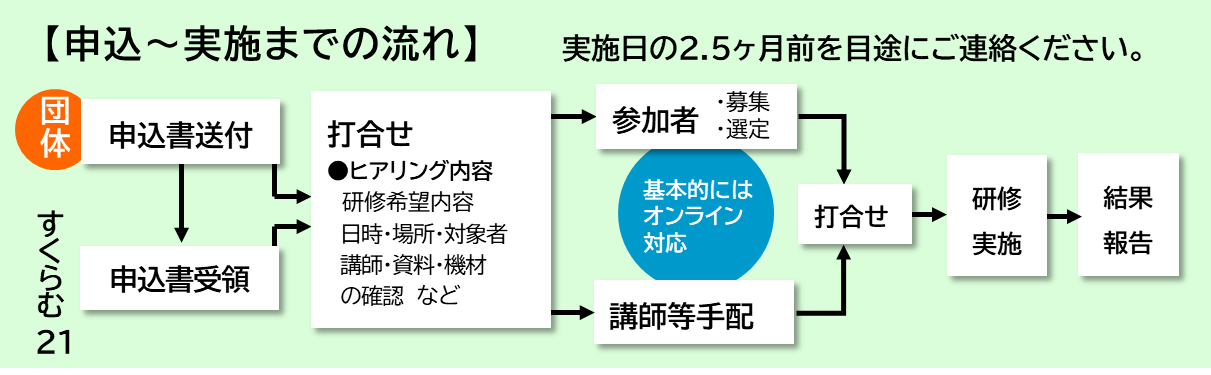 【出前研修申込書】 　　　　　　　　　　　FAX：044－813－0864　E-mail：scrum21＠scrum21.or.jp【出前研修申込書】 　　　　　　　　　　　FAX：044－813－0864　E-mail：scrum21＠scrum21.or.jp【出前研修申込書】 　　　　　　　　　　　FAX：044－813－0864　E-mail：scrum21＠scrum21.or.jp【出前研修申込書】 　　　　　　　　　　　FAX：044－813－0864　E-mail：scrum21＠scrum21.or.jp【出前研修申込書】 　　　　　　　　　　　FAX：044－813－0864　E-mail：scrum21＠scrum21.or.jp【出前研修申込書】 　　　　　　　　　　　FAX：044－813－0864　E-mail：scrum21＠scrum21.or.jp【出前研修申込書】 　　　　　　　　　　　FAX：044－813－0864　E-mail：scrum21＠scrum21.or.jp【出前研修申込書】 　　　　　　　　　　　FAX：044－813－0864　E-mail：scrum21＠scrum21.or.jp【出前研修申込書】 　　　　　　　　　　　FAX：044－813－0864　E-mail：scrum21＠scrum21.or.jp【出前研修申込書】 　　　　　　　　　　　FAX：044－813－0864　E-mail：scrum21＠scrum21.or.jp【出前研修申込書】 　　　　　　　　　　　FAX：044－813－0864　E-mail：scrum21＠scrum21.or.jp【出前研修申込書】 　　　　　　　　　　　FAX：044－813－0864　E-mail：scrum21＠scrum21.or.jp【出前研修申込書】 　　　　　　　　　　　FAX：044－813－0864　E-mail：scrum21＠scrum21.or.jp【出前研修申込書】 　　　　　　　　　　　FAX：044－813－0864　E-mail：scrum21＠scrum21.or.jp【出前研修申込書】 　　　　　　　　　　　FAX：044－813－0864　E-mail：scrum21＠scrum21.or.jp【出前研修申込書】 　　　　　　　　　　　FAX：044－813－0864　E-mail：scrum21＠scrum21.or.jp【出前研修申込書】 　　　　　　　　　　　FAX：044－813－0864　E-mail：scrum21＠scrum21.or.jp【出前研修申込書】 　　　　　　　　　　　FAX：044－813－0864　E-mail：scrum21＠scrum21.or.jp【出前研修申込書】 　　　　　　　　　　　FAX：044－813－0864　E-mail：scrum21＠scrum21.or.jp【出前研修申込書】 　　　　　　　　　　　FAX：044－813－0864　E-mail：scrum21＠scrum21.or.jp【出前研修申込書】 　　　　　　　　　　　FAX：044－813－0864　E-mail：scrum21＠scrum21.or.jp【出前研修申込書】 　　　　　　　　　　　FAX：044－813－0864　E-mail：scrum21＠scrum21.or.jp【出前研修申込書】 　　　　　　　　　　　FAX：044－813－0864　E-mail：scrum21＠scrum21.or.jp【出前研修申込書】 　　　　　　　　　　　FAX：044－813－0864　E-mail：scrum21＠scrum21.or.jp【出前研修申込書】 　　　　　　　　　　　FAX：044－813－0864　E-mail：scrum21＠scrum21.or.jp【出前研修申込書】 　　　　　　　　　　　FAX：044－813－0864　E-mail：scrum21＠scrum21.or.jp【出前研修申込書】 　　　　　　　　　　　FAX：044－813－0864　E-mail：scrum21＠scrum21.or.jp【出前研修申込書】 　　　　　　　　　　　FAX：044－813－0864　E-mail：scrum21＠scrum21.or.jp【出前研修申込書】 　　　　　　　　　　　FAX：044－813－0864　E-mail：scrum21＠scrum21.or.jp【出前研修申込書】 　　　　　　　　　　　FAX：044－813－0864　E-mail：scrum21＠scrum21.or.jp【出前研修申込書】 　　　　　　　　　　　FAX：044－813－0864　E-mail：scrum21＠scrum21.or.jp【出前研修申込書】 　　　　　　　　　　　FAX：044－813－0864　E-mail：scrum21＠scrum21.or.jp【出前研修申込書】 　　　　　　　　　　　FAX：044－813－0864　E-mail：scrum21＠scrum21.or.jp【出前研修申込書】 　　　　　　　　　　　FAX：044－813－0864　E-mail：scrum21＠scrum21.or.jp【出前研修申込書】 　　　　　　　　　　　FAX：044－813－0864　E-mail：scrum21＠scrum21.or.jp申込日申込日年年月月日日※開催ご希望日の2.5ヶ月前までに、ＦＡＸ・Ｅメール等でご提出ください※申込書の受理後、担当者よりご連絡させていただきます※開催ご希望日の2.5ヶ月前までに、ＦＡＸ・Ｅメール等でご提出ください※申込書の受理後、担当者よりご連絡させていただきます※開催ご希望日の2.5ヶ月前までに、ＦＡＸ・Ｅメール等でご提出ください※申込書の受理後、担当者よりご連絡させていただきます※開催ご希望日の2.5ヶ月前までに、ＦＡＸ・Ｅメール等でご提出ください※申込書の受理後、担当者よりご連絡させていただきます※開催ご希望日の2.5ヶ月前までに、ＦＡＸ・Ｅメール等でご提出ください※申込書の受理後、担当者よりご連絡させていただきます※開催ご希望日の2.5ヶ月前までに、ＦＡＸ・Ｅメール等でご提出ください※申込書の受理後、担当者よりご連絡させていただきます※開催ご希望日の2.5ヶ月前までに、ＦＡＸ・Ｅメール等でご提出ください※申込書の受理後、担当者よりご連絡させていただきます※開催ご希望日の2.5ヶ月前までに、ＦＡＸ・Ｅメール等でご提出ください※申込書の受理後、担当者よりご連絡させていただきます※開催ご希望日の2.5ヶ月前までに、ＦＡＸ・Ｅメール等でご提出ください※申込書の受理後、担当者よりご連絡させていただきます※開催ご希望日の2.5ヶ月前までに、ＦＡＸ・Ｅメール等でご提出ください※申込書の受理後、担当者よりご連絡させていただきます※開催ご希望日の2.5ヶ月前までに、ＦＡＸ・Ｅメール等でご提出ください※申込書の受理後、担当者よりご連絡させていただきます※開催ご希望日の2.5ヶ月前までに、ＦＡＸ・Ｅメール等でご提出ください※申込書の受理後、担当者よりご連絡させていただきます※開催ご希望日の2.5ヶ月前までに、ＦＡＸ・Ｅメール等でご提出ください※申込書の受理後、担当者よりご連絡させていただきます※開催ご希望日の2.5ヶ月前までに、ＦＡＸ・Ｅメール等でご提出ください※申込書の受理後、担当者よりご連絡させていただきます※開催ご希望日の2.5ヶ月前までに、ＦＡＸ・Ｅメール等でご提出ください※申込書の受理後、担当者よりご連絡させていただきます※開催ご希望日の2.5ヶ月前までに、ＦＡＸ・Ｅメール等でご提出ください※申込書の受理後、担当者よりご連絡させていただきます団体名団体名ご担当者ご所属TELTELTEL団体団体団体団体（（）-ご担当者お名前TELTELTEL携帯携帯携帯携帯（（）-ご担当者ご住所〒〒〒〒〒〒〒〒〒〒〒〒〒〒〒〒〒〒〒FAXFAXFAX団体団体団体団体（（）-ご担当者ご住所〒〒〒〒〒〒〒〒〒〒〒〒〒〒〒〒〒〒〒E-mailE-mailE-mailご希望日時※第３希望まで　 ご記入ください※基本９０分間ご希望日時※第３希望まで　 ご記入ください※基本９０分間①月月日（（）：：～：受講対象者受講対象者例／●●活動のメンバー、町内会メンバーなど　　　（参加者数　約　　　　　人）例／●●活動のメンバー、町内会メンバーなど　　　（参加者数　約　　　　　人）例／●●活動のメンバー、町内会メンバーなど　　　（参加者数　約　　　　　人）例／●●活動のメンバー、町内会メンバーなど　　　（参加者数　約　　　　　人）例／●●活動のメンバー、町内会メンバーなど　　　（参加者数　約　　　　　人）例／●●活動のメンバー、町内会メンバーなど　　　（参加者数　約　　　　　人）ご希望日時※第３希望まで　 ご記入ください※基本９０分間ご希望日時※第３希望まで　 ご記入ください※基本９０分間②月月日（（）：：～：受講対象者受講対象者例／●●活動のメンバー、町内会メンバーなど　　　（参加者数　約　　　　　人）例／●●活動のメンバー、町内会メンバーなど　　　（参加者数　約　　　　　人）例／●●活動のメンバー、町内会メンバーなど　　　（参加者数　約　　　　　人）例／●●活動のメンバー、町内会メンバーなど　　　（参加者数　約　　　　　人）例／●●活動のメンバー、町内会メンバーなど　　　（参加者数　約　　　　　人）例／●●活動のメンバー、町内会メンバーなど　　　（参加者数　約　　　　　人）ご希望日時※第３希望まで　 ご記入ください※基本９０分間ご希望日時※第３希望まで　 ご記入ください※基本９０分間③月月日（（）：：～：受講対象者受講対象者例／●●活動のメンバー、町内会メンバーなど　　　（参加者数　約　　　　　人）例／●●活動のメンバー、町内会メンバーなど　　　（参加者数　約　　　　　人）例／●●活動のメンバー、町内会メンバーなど　　　（参加者数　約　　　　　人）例／●●活動のメンバー、町内会メンバーなど　　　（参加者数　約　　　　　人）例／●●活動のメンバー、町内会メンバーなど　　　（参加者数　約　　　　　人）例／●●活動のメンバー、町内会メンバーなど　　　（参加者数　約　　　　　人）開催場所※いずれかに〇開催場所※いずれかに〇貴団体・グループ活動場所貴団体・グループ活動場所貴団体・グループ活動場所貴団体・グループ活動場所貴団体・グループ活動場所貴団体・グループ活動場所貴団体・グループ活動場所貴団体・グループ活動場所貴団体・グループ活動場所貴団体・グループ活動場所貴団体・グループ活動場所貴団体・グループ活動場所貴団体・グループ活動場所貴団体・グループ活動場所貴団体・グループ活動場所貴団体・グループ活動場所貴団体・グループ活動場所貴団体・グループ活動場所貴団体・グループ活動場所オンライン会議システムZOOMオンライン会議システムZOOMオンライン会議システムZOOMオンライン会議システムZOOMオンライン会議システムZOOMオンライン会議システムZOOMオンライン会議システムZOOMオンライン会議システムZOOM開催場所※いずれかに〇開催場所※いずれかに〇川崎市男女共同参画センター（すくらむ２１）川崎市男女共同参画センター（すくらむ２１）川崎市男女共同参画センター（すくらむ２１）川崎市男女共同参画センター（すくらむ２１）川崎市男女共同参画センター（すくらむ２１）川崎市男女共同参画センター（すくらむ２１）川崎市男女共同参画センター（すくらむ２１）川崎市男女共同参画センター（すくらむ２１）川崎市男女共同参画センター（すくらむ２１）川崎市男女共同参画センター（すくらむ２１）川崎市男女共同参画センター（すくらむ２１）川崎市男女共同参画センター（すくらむ２１）川崎市男女共同参画センター（すくらむ２１）川崎市男女共同参画センター（すくらむ２１）川崎市男女共同参画センター（すくらむ２１）川崎市男女共同参画センター（すくらむ２１）川崎市男女共同参画センター（すくらむ２１）川崎市男女共同参画センター（すくらむ２１）川崎市男女共同参画センター（すくらむ２１）その他（　　　　　　　　　　　　　　　）その他（　　　　　　　　　　　　　　　）その他（　　　　　　　　　　　　　　　）その他（　　　　　　　　　　　　　　　）その他（　　　　　　　　　　　　　　　）その他（　　　　　　　　　　　　　　　）その他（　　　　　　　　　　　　　　　）その他（　　　　　　　　　　　　　　　）※研修時間は９０分間（基本）でお願いします※研修時間は９０分間（基本）でお願いします※研修時間は９０分間（基本）でお願いします※研修時間は９０分間（基本）でお願いします※研修時間は９０分間（基本）でお願いします※研修時間は９０分間（基本）でお願いします※研修時間は９０分間（基本）でお願いします※研修時間は９０分間（基本）でお願いします※研修時間は９０分間（基本）でお願いします※研修時間は９０分間（基本）でお願いします※研修時間は９０分間（基本）でお願いします※研修時間は９０分間（基本）でお願いします※研修時間は９０分間（基本）でお願いします※研修時間は９０分間（基本）でお願いします※研修時間は９０分間（基本）でお願いします※研修時間は９０分間（基本）でお願いします形式研修内容研修内容（　　）①男女共同参画の視点からの防災・減災（　　）①男女共同参画の視点からの防災・減災（　　）①男女共同参画の視点からの防災・減災（　　）①男女共同参画の視点からの防災・減災（　　）①男女共同参画の視点からの防災・減災（　　）①男女共同参画の視点からの防災・減災（　　）①男女共同参画の視点からの防災・減災（　　）①男女共同参画の視点からの防災・減災（　　）①男女共同参画の視点からの防災・減災（　　）①男女共同参画の視点からの防災・減災（　　）①男女共同参画の視点からの防災・減災（　　）①男女共同参画の視点からの防災・減災（　　）①男女共同参画の視点からの防災・減災（　　）①男女共同参画の視点からの防災・減災いずれか希望する形式を✓してください。講義のみ講義とワークショップワークショップのみ研修内容研修内容（　　）②ジェンダー基礎講座・ワークショップ（　　）②ジェンダー基礎講座・ワークショップ（　　）②ジェンダー基礎講座・ワークショップ（　　）②ジェンダー基礎講座・ワークショップ（　　）②ジェンダー基礎講座・ワークショップ（　　）②ジェンダー基礎講座・ワークショップ（　　）②ジェンダー基礎講座・ワークショップ（　　）②ジェンダー基礎講座・ワークショップ（　　）②ジェンダー基礎講座・ワークショップ（　　）②ジェンダー基礎講座・ワークショップ（　　）②ジェンダー基礎講座・ワークショップ（　　）②ジェンダー基礎講座・ワークショップ（　　）②ジェンダー基礎講座・ワークショップ（　　）②ジェンダー基礎講座・ワークショップいずれか希望する形式を✓してください。講義のみ講義とワークショップワークショップのみ研修内容研修内容（　　）③ＤＶを知る・考える/デートDV予防講座（　　）③ＤＶを知る・考える/デートDV予防講座（　　）③ＤＶを知る・考える/デートDV予防講座（　　）③ＤＶを知る・考える/デートDV予防講座（　　）③ＤＶを知る・考える/デートDV予防講座（　　）③ＤＶを知る・考える/デートDV予防講座（　　）③ＤＶを知る・考える/デートDV予防講座（　　）③ＤＶを知る・考える/デートDV予防講座（　　）③ＤＶを知る・考える/デートDV予防講座（　　）③ＤＶを知る・考える/デートDV予防講座（　　）③ＤＶを知る・考える/デートDV予防講座（　　）③ＤＶを知る・考える/デートDV予防講座（　　）③ＤＶを知る・考える/デートDV予防講座（　　）③ＤＶを知る・考える/デートDV予防講座いずれか希望する形式を✓してください。講義のみ講義とワークショップワークショップのみ研修内容研修内容希望テーマの具体的に話してほしい内容希望テーマの具体的に話してほしい内容希望テーマの具体的に話してほしい内容希望テーマの具体的に話してほしい内容希望テーマの具体的に話してほしい内容希望テーマの具体的に話してほしい内容希望テーマの具体的に話してほしい内容希望テーマの具体的に話してほしい内容希望テーマの具体的に話してほしい内容希望テーマの具体的に話してほしい内容希望テーマの具体的に話してほしい内容希望テーマの具体的に話してほしい内容希望テーマの具体的に話してほしい内容希望テーマの具体的に話してほしい内容いずれか希望する形式を✓してください。講義のみ講義とワークショップワークショップのみかわさきの男女共同参画情報誌「すくらむ」（年３回・無料・発送します）　　　　　購読希望かわさきの男女共同参画情報誌「すくらむ」（年３回・無料・発送します）　　　　　購読希望かわさきの男女共同参画情報誌「すくらむ」（年３回・無料・発送します）　　　　　購読希望かわさきの男女共同参画情報誌「すくらむ」（年３回・無料・発送します）　　　　　購読希望かわさきの男女共同参画情報誌「すくらむ」（年３回・無料・発送します）　　　　　購読希望かわさきの男女共同参画情報誌「すくらむ」（年３回・無料・発送します）　　　　　購読希望かわさきの男女共同参画情報誌「すくらむ」（年３回・無料・発送します）　　　　　購読希望かわさきの男女共同参画情報誌「すくらむ」（年３回・無料・発送します）　　　　　購読希望かわさきの男女共同参画情報誌「すくらむ」（年３回・無料・発送します）　　　　　購読希望かわさきの男女共同参画情報誌「すくらむ」（年３回・無料・発送します）　　　　　購読希望あり　・　なしあり　・　なしあり　・　なしあり　・　なしあり　・　なし希望部数　：　　　　　　　　　　　　　　　　部希望部数　：　　　　　　　　　　　　　　　　部過去（2021年度以降）に無料講座を利用したことのある２回目以降のご利用の団体の方は以下に記入ください。【研修費用】有料となります。60分の研修で12,000円（交通費・謝金含む）過去（2021年度以降）に無料講座を利用したことのある２回目以降のご利用の団体の方は以下に記入ください。【研修費用】有料となります。60分の研修で12,000円（交通費・謝金含む）過去（2021年度以降）に無料講座を利用したことのある２回目以降のご利用の団体の方は以下に記入ください。【研修費用】有料となります。60分の研修で12,000円（交通費・謝金含む）過去（2021年度以降）に無料講座を利用したことのある２回目以降のご利用の団体の方は以下に記入ください。【研修費用】有料となります。60分の研修で12,000円（交通費・謝金含む）過去（2021年度以降）に無料講座を利用したことのある２回目以降のご利用の団体の方は以下に記入ください。【研修費用】有料となります。60分の研修で12,000円（交通費・謝金含む）過去（2021年度以降）に無料講座を利用したことのある２回目以降のご利用の団体の方は以下に記入ください。【研修費用】有料となります。60分の研修で12,000円（交通費・謝金含む）過去（2021年度以降）に無料講座を利用したことのある２回目以降のご利用の団体の方は以下に記入ください。【研修費用】有料となります。60分の研修で12,000円（交通費・謝金含む）過去（2021年度以降）に無料講座を利用したことのある２回目以降のご利用の団体の方は以下に記入ください。【研修費用】有料となります。60分の研修で12,000円（交通費・謝金含む）過去（2021年度以降）に無料講座を利用したことのある２回目以降のご利用の団体の方は以下に記入ください。【研修費用】有料となります。60分の研修で12,000円（交通費・謝金含む）過去（2021年度以降）に無料講座を利用したことのある２回目以降のご利用の団体の方は以下に記入ください。【研修費用】有料となります。60分の研修で12,000円（交通費・謝金含む）過去（2021年度以降）に無料講座を利用したことのある２回目以降のご利用の団体の方は以下に記入ください。【研修費用】有料となります。60分の研修で12,000円（交通費・謝金含む）過去（2021年度以降）に無料講座を利用したことのある２回目以降のご利用の団体の方は以下に記入ください。【研修費用】有料となります。60分の研修で12,000円（交通費・謝金含む）過去（2021年度以降）に無料講座を利用したことのある２回目以降のご利用の団体の方は以下に記入ください。【研修費用】有料となります。60分の研修で12,000円（交通費・謝金含む）過去（2021年度以降）に無料講座を利用したことのある２回目以降のご利用の団体の方は以下に記入ください。【研修費用】有料となります。60分の研修で12,000円（交通費・謝金含む）過去（2021年度以降）に無料講座を利用したことのある２回目以降のご利用の団体の方は以下に記入ください。【研修費用】有料となります。60分の研修で12,000円（交通費・謝金含む）過去（2021年度以降）に無料講座を利用したことのある２回目以降のご利用の団体の方は以下に記入ください。【研修費用】有料となります。60分の研修で12,000円（交通費・謝金含む）過去（2021年度以降）に無料講座を利用したことのある２回目以降のご利用の団体の方は以下に記入ください。【研修費用】有料となります。60分の研修で12,000円（交通費・謝金含む）講師料講師料講師料講師料講師料円円支払方法支払方法支払方法支払方法口座振込　・　現金口座振込　・　現金「川崎市男女共同参画センター（指定管理者　社会福祉法人共生会SHOWA）」宛にお支払いいただきます「川崎市男女共同参画センター（指定管理者　社会福祉法人共生会SHOWA）」宛にお支払いいただきます請求書請求書請求書請求書請求書　　不要 　・　 要　→（宛名：　　　　　　　　　　　　　　　　　　　　　　　　　　　　　　　　　　）　　不要 　・　 要　→（宛名：　　　　　　　　　　　　　　　　　　　　　　　　　　　　　　　　　　）　　不要 　・　 要　→（宛名：　　　　　　　　　　　　　　　　　　　　　　　　　　　　　　　　　　）　　不要 　・　 要　→（宛名：　　　　　　　　　　　　　　　　　　　　　　　　　　　　　　　　　　）　　不要 　・　 要　→（宛名：　　　　　　　　　　　　　　　　　　　　　　　　　　　　　　　　　　）　　不要 　・　 要　→（宛名：　　　　　　　　　　　　　　　　　　　　　　　　　　　　　　　　　　）　　不要 　・　 要　→（宛名：　　　　　　　　　　　　　　　　　　　　　　　　　　　　　　　　　　）　　不要 　・　 要　→（宛名：　　　　　　　　　　　　　　　　　　　　　　　　　　　　　　　　　　）　　不要 　・　 要　→（宛名：　　　　　　　　　　　　　　　　　　　　　　　　　　　　　　　　　　）　　不要 　・　 要　→（宛名：　　　　　　　　　　　　　　　　　　　　　　　　　　　　　　　　　　）　　不要 　・　 要　→（宛名：　　　　　　　　　　　　　　　　　　　　　　　　　　　　　　　　　　）　　不要 　・　 要　→（宛名：　　　　　　　　　　　　　　　　　　　　　　　　　　　　　　　　　　）※センター使用欄※センター使用欄※センター使用欄※センター使用欄館長館長担当担当受付受付受付開催開催決定　・　要調整　・　ほか決定　・　要調整　・　ほか決定　・　要調整　・　ほか※センター使用欄※センター使用欄※センター使用欄※センター使用欄日時日時月　   　日  (　   　) ： 　   ～ 　   ：月　   　日  (　   　) ： 　   ～ 　   ：月　   　日  (　   　) ： 　   ～ 　   ：（日付）（日付）（日付）（日付）／／／／／／／講師講師